Sparkle Pink Club Chapter Leader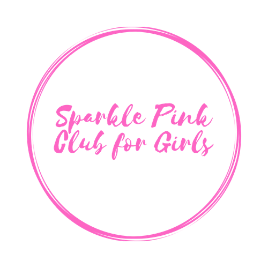 Dos & Don’ts In order to provide a safe, uniform and orderly club experience for every Sparkle Pink Club member and leader around the world we must keep the following guidelines in place.Do make a point to meet parents and caregivers. Connecting is community.Do make time to elevate and recognize the accomplishments of the girls in Pink Club.Do not use the club, its members or parent list to share business opportunities, invite to events or otherwise gain from their membership.Do not hold the meetings longer than scheduled.Do not reprimand or discipline volunteers and helps members. Do not discipline or reprimand girls. If there is a behavior issue share it with the parent or caregiver. Do not collect, keep and use Chapter Dues for personal gain, expenses or reimbursements. Do not compete with Sparkle Pink Clubs by forming your own exact or similar group. (See Non-Compete Agreement)Do not allow Sparkle Pink Club members to sleep over, take up residence or otherwise habitate with you or any member of your family.Do enjoy every moment you invest in the lives of girls. 